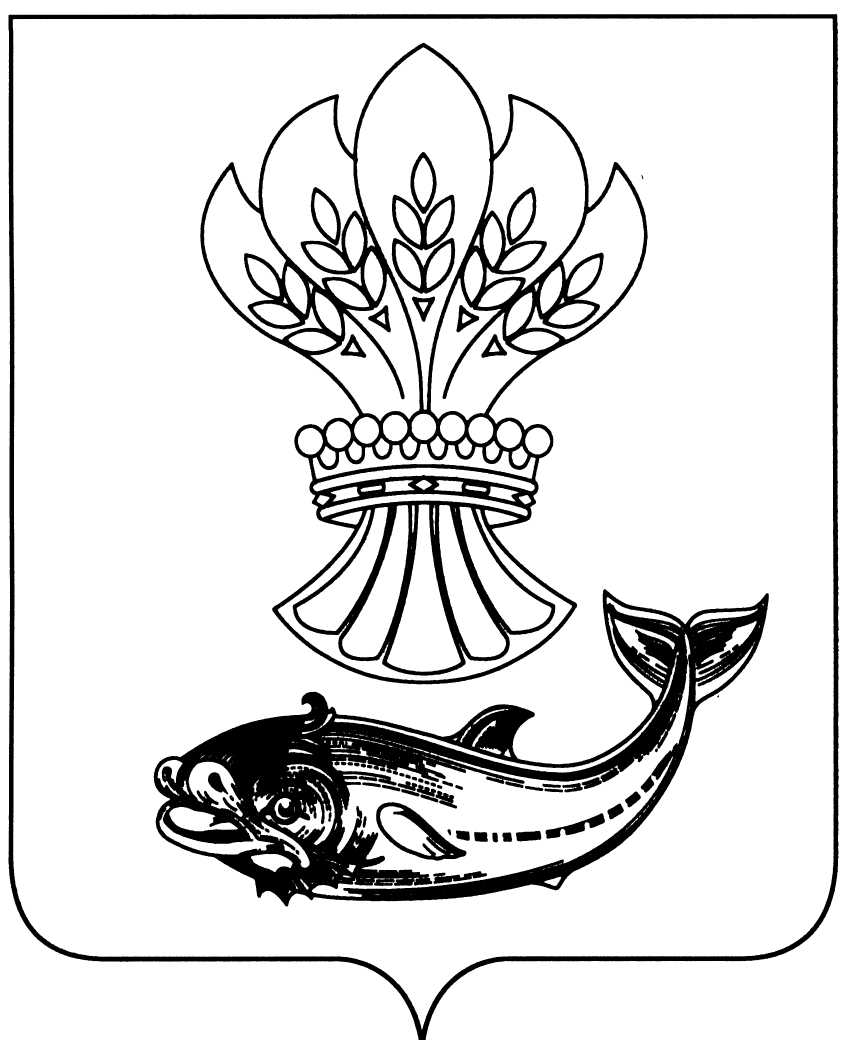 АДМИНИСТРАЦИЯПАНИНСКОГО  МУНИЦИПАЛЬНОГО  РАЙОНАВОРОНЕЖСКОЙ  ОБЛАСТИП О С Т А Н О В Л Е Н И Еот  10.09.2021 № 315 р.п. Панино           В соответствии с постановлением администрации Панинского муниципального района Воронежской области от 05.04.2019 № 120                            «Об утверждении порядка принятия решений по разработке, реализации                       и оценке эффективности муниципальных программ Панинского муниципального района Воронежской области» (в редакции постановления администрации Панинского муниципального района Воронежской области               от 27.12.2019 № 632), в целях повышения эффективности исполнения муниципальной программы «Обеспечение доступным и комфортным жильем              и коммунальными услугами населения Панинского муниципального района Воронежской области», утвержденной постановлением администрации Панинского муниципального района Воронежской области от 22.10.2019                      № 425, администрация Панинского муниципального района Воронежской области п о с т а н о в л я е т:1. Внести в постановление администрации Панинского муниципального района Воронежской области от 22.10.2019 № 425 «Об утверждении муниципальной  программы  Панинского муниципального района Воронежской области «Обеспечение доступным и комфортным жильем и коммунальными услугами населения Панинского муниципального района Воронежской области» (далее – программа) (в редакции постановлений администрации Панинского муниципального района Воронежской области от 10.08.2021 № 280 и от 28.08.2021 № 305)  следующие изменения:1.1. Строку девятую паспорта программы изложить в следующей редакции:«».1.2. В паспорте подпрограммы 3 «Развитие транспортной системы  Панинского муниципального района Воронежской области»:1.2.1. Строку восьмую изложить в следующей редакции:«».1.3. В паспорте подпрограммы 4 «Строительство, реконструкция, капитальный ремонт объектов социальной сферы Панинского муниципального района Воронежской области»:1.3.1. Строку восьмую изложить в следующей редакции:«».1.4.  Приложения № 1, 1.3, 1.4, 2, 2.3, 2.4 к программе изложить в новой редакции согласно приложениям № 1, 2, 3, 4, 5, 6 к настоящему постановлению соответственно.2. Настоящее постановление вступает в силу со дня его официального опубликования.3. Опубликовать настоящее постановление в официальном периодическом печатном издании Панинского муниципального района Воронежской области «Панинский муниципальный вестник».4. Контроль за исполнением настоящего постановления возложить                    на заместителя главы администрации Панинского муниципального района Воронежской области – начальника отдела по капитальному строительству, газификации, ЖКХ, архитектуре и градостроительству Мищенко В.И.                                                                                                                                                                                     Исполняющий обязанности главы
Панинского муниципального района                                                   В.В. СолнцевО внесении изменений в постановление администрацииПанинского муниципального районаВоронежской области от 22.10.2019 № 425 «Об утверждении муниципальной программы  Панинского муниципального района Воронежской области «Обеспечение доступным и комфортным жильем и коммунальными услугами населения Панинского муниципального района» (в редакции постановлений администрации Панинского муниципального района Воронежской области от 10.08.2021 № 280 
и от 28.08.2021 № 305)Объемы бюджетных ассигнований программыВсего по программе: - 961596,9 тыс. рублей,             в том числе по источникам финансирования:- федеральный бюджет – 454394,0 тыс. рублей;- областной бюджет – 364473,0 тыс. рублей;- местный бюджет – 128977,4 тыс. рублей;- внебюджетные источники – 13752,5 тыс. рублей.Объемы и источники финансирования подпрограммы (в действующих ценах каждого года реализации подпрограммы)Всего по подпрограмме: - 222521,9 тыс. рублей,             в том числе по источникам финансирования:- федеральный бюджет – 0 тыс. рублей;- областной бюджет – 135334,3 тыс. рублей;- местный бюджет – 87187,6 тыс. рублей;- внебюджетные источники – 0 тыс. рублей.Объемы и источники финансирования подпрограммы (в действующих ценах каждого года реализации подпрограммы)Всего по подпрограмме: - 306601,5 тыс. рублей,             в том числе по источникам финансирования:- федеральный бюджет – 105550,1  тыс. рублей;- областной бюджет – 172541,2 тыс. рублей;- местный бюджет – 28510,2 тыс. рублей;- внебюджетные источники – 0 тыс. рублей.Приложение № 1 к постановлению администрации Панинского муниципального района               Воронежской области                                                     от  10.09.2021 № 315Приложение № 1 к постановлению администрации Панинского муниципального района               Воронежской области                                                     от  10.09.2021 № 315Приложение № 1 к постановлению администрации Панинского муниципального района               Воронежской области                                                     от  10.09.2021 № 315«Приложение № 1 к муниципальной программе "Обеспечение доступным и комфортным жильем и коммунальными услугами населения Панинского муниципального района Воронежской области"«Приложение № 1 к муниципальной программе "Обеспечение доступным и комфортным жильем и коммунальными услугами населения Панинского муниципального района Воронежской области"«Приложение № 1 к муниципальной программе "Обеспечение доступным и комфортным жильем и коммунальными услугами населения Панинского муниципального района Воронежской области"Финансовое обеспечение  и прогнозная (справочная) оценка расходов федерального, областного и местных бюджетов, бюджетов внебюджетных фондов, юридических и физических лиц на реализацию муниципальной программы "Обеспечение доступным и комфортным жильем и коммунальными услугами населения Панинского муниципального района Воронежской области"Финансовое обеспечение  и прогнозная (справочная) оценка расходов федерального, областного и местных бюджетов, бюджетов внебюджетных фондов, юридических и физических лиц на реализацию муниципальной программы "Обеспечение доступным и комфортным жильем и коммунальными услугами населения Панинского муниципального района Воронежской области"Финансовое обеспечение  и прогнозная (справочная) оценка расходов федерального, областного и местных бюджетов, бюджетов внебюджетных фондов, юридических и физических лиц на реализацию муниципальной программы "Обеспечение доступным и комфортным жильем и коммунальными услугами населения Панинского муниципального района Воронежской области"Финансовое обеспечение  и прогнозная (справочная) оценка расходов федерального, областного и местных бюджетов, бюджетов внебюджетных фондов, юридических и физических лиц на реализацию муниципальной программы "Обеспечение доступным и комфортным жильем и коммунальными услугами населения Панинского муниципального района Воронежской области"Финансовое обеспечение  и прогнозная (справочная) оценка расходов федерального, областного и местных бюджетов, бюджетов внебюджетных фондов, юридических и физических лиц на реализацию муниципальной программы "Обеспечение доступным и комфортным жильем и коммунальными услугами населения Панинского муниципального района Воронежской области"Финансовое обеспечение  и прогнозная (справочная) оценка расходов федерального, областного и местных бюджетов, бюджетов внебюджетных фондов, юридических и физических лиц на реализацию муниципальной программы "Обеспечение доступным и комфортным жильем и коммунальными услугами населения Панинского муниципального района Воронежской области"Финансовое обеспечение  и прогнозная (справочная) оценка расходов федерального, областного и местных бюджетов, бюджетов внебюджетных фондов, юридических и физических лиц на реализацию муниципальной программы "Обеспечение доступным и комфортным жильем и коммунальными услугами населения Панинского муниципального района Воронежской области"Финансовое обеспечение  и прогнозная (справочная) оценка расходов федерального, областного и местных бюджетов, бюджетов внебюджетных фондов, юридических и физических лиц на реализацию муниципальной программы "Обеспечение доступным и комфортным жильем и коммунальными услугами населения Панинского муниципального района Воронежской области"Финансовое обеспечение  и прогнозная (справочная) оценка расходов федерального, областного и местных бюджетов, бюджетов внебюджетных фондов, юридических и физических лиц на реализацию муниципальной программы "Обеспечение доступным и комфортным жильем и коммунальными услугами населения Панинского муниципального района Воронежской области"Финансовое обеспечение  и прогнозная (справочная) оценка расходов федерального, областного и местных бюджетов, бюджетов внебюджетных фондов, юридических и физических лиц на реализацию муниципальной программы "Обеспечение доступным и комфортным жильем и коммунальными услугами населения Панинского муниципального района Воронежской области"СтатусНаименование муниципальной программы, подпрограммы, основного мероприятия, мероприятияИсточники ресурсного обеспеченияОценка расходов всего, в том числе по годам реализации муниципальной программы, тыс.рублей.Оценка расходов всего, в том числе по годам реализации муниципальной программы, тыс.рублей.Оценка расходов всего, в том числе по годам реализации муниципальной программы, тыс.рублей.Оценка расходов всего, в том числе по годам реализации муниципальной программы, тыс.рублей.Оценка расходов всего, в том числе по годам реализации муниципальной программы, тыс.рублей.Оценка расходов всего, в том числе по годам реализации муниципальной программы, тыс.рублей.Оценка расходов всего, в том числе по годам реализации муниципальной программы, тыс.рублей.СтатусНаименование муниципальной программы, подпрограммы, основного мероприятия, мероприятияИсточники ресурсного обеспеченияВсего20202021202220232024202512345678910Муниципальная программаОбеспечение доступным и комфортным жильем и коммунальными услугами
 населения Панинского муниципального районаВсего, в том числе:961596,9176143,6339689,0158130,695877,995877,995877,9Муниципальная программаОбеспечение доступным и комфортным жильем и коммунальными услугами
 населения Панинского муниципального районаФедеральный бюджет454394,017397,7132423,199101,768490,568490,568490,5Муниципальная программаОбеспечение доступным и комфортным жильем и коммунальными услугами
 населения Панинского муниципального районаОбластной бюджет364473,0131055,5159201,442759,910485,410485,410485,4Муниципальная программаОбеспечение доступным и комфортным жильем и коммунальными услугами
 населения Панинского муниципального районаМестный бюджет128977,413937,948064,516269,016902,016902,016902,0Муниципальная программаОбеспечение доступным и комфортным жильем и коммунальными услугами
 населения Панинского муниципального районаВнебюджетные фонды13752,513752,50,00,00,00,00,0в том числе:Подпрограмма 1Доступное и комфортное жилье Панинского муниципального районаВсего, в том числе:397644,936266,536040,0104746,073530,873530,873530,8Подпрограмма 1Доступное и комфортное жилье Панинского муниципального районаФедеральный бюджет348843,917397,726873,099101,768490,568490,568490,5Подпрограмма 1Доступное и комфортное жилье Панинского муниципального районаОбластной бюджет21768,91558,22449,54893,34289,34289,34289,3Подпрограмма 1Доступное и комфортное жилье Панинского муниципального районаМестный бюджет13279,63558,16717,5751,0751,0751,0751,0Подпрограмма 1Доступное и комфортное жилье Панинского муниципального районаВнебюджетные фонды13752,513752,50,00,00,00,00,0Подпрограмма 2Энергосбережение и повышение энергетической эффективности в Панинском муниципальном районеВсего, в том числе:34377,24690,52003,39095,16196,16196,16196,1Подпрограмма 2Энергосбережение и повышение энергетической эффективности в Панинском муниципальном районеФедеральный бюджет0,00,00,00,00,00,00,0Подпрограмма 2Энергосбережение и повышение энергетической эффективности в Панинском муниципальном районеОбластной бюджет34377,24690,52003,39095,16196,16196,16196,1Подпрограмма 2Энергосбережение и повышение энергетической эффективности в Панинском муниципальном районеМестный бюджет0,00,00,00,00,00,00,0Подпрограмма 2Энергосбережение и повышение энергетической эффективности в Панинском муниципальном районеВнебюджетные фонды0,00,00,00,00,00,00,0Подпрограмма 3.Развитие транспортной системы Панинского муниципального района Воронежской областиВсего, в том числе:222521,971961,286777,715471,016104,016104,016104,0Подпрограмма 3.Развитие транспортной системы Панинского муниципального района Воронежской областиФедеральный бюджет0,00,00,00,00,00,00,0Подпрограмма 3.Развитие транспортной системы Панинского муниципального района Воронежской областиОбластной бюджет135334,363388,671945,70,00,00,00,0Подпрограмма 3.Развитие транспортной системы Панинского муниципального района Воронежской областиМестный бюджет87187,68572,614832,015471,016104,016104,016104,0Подпрограмма 3.Развитие транспортной системы Панинского муниципального района Воронежской областиВнебюджетные фонды0,00,00,00,00,00,00,0Подпрограмма 4Строительство, реконструкция, капитальный ремонт объектов социальной сферы Панинского муниципального района Воронежской областиВсего, в том числе:306601,562774,0214868,028818,547,047,047,0Подпрограмма 4Строительство, реконструкция, капитальный ремонт объектов социальной сферы Панинского муниципального района Воронежской областиФедеральный бюджет105550,10,0105550,10,00,00,00,0Подпрограмма 4Строительство, реконструкция, капитальный ремонт объектов социальной сферы Панинского муниципального района Воронежской областиОбластной бюджет172541,260966,882802,928771,50,00,00,0Подпрограмма 4Строительство, реконструкция, капитальный ремонт объектов социальной сферы Панинского муниципального района Воронежской областиМестный бюджет28510,21807,226515,047,047,047,047,0Подпрограмма 4Строительство, реконструкция, капитальный ремонт объектов социальной сферы Панинского муниципального района Воронежской областиВнебюджетные фонды0,00,00,00,00,00,00,0Подпрограмма 5Градостроительная деятельность Панинского муниципального района Воронежской областиВсего, в том числе:451,4451,40,00,00,00,00,0Подпрограмма 5Градостроительная деятельность Панинского муниципального района Воронежской областиФедеральный бюджет0,00,00,00,00,00,00,0Подпрограмма 5Градостроительная деятельность Панинского муниципального района Воронежской областиОбластной бюджет451,4451,40,00,00,00,00,0Подпрограмма 5Градостроительная деятельность Панинского муниципального района Воронежской областиМестный бюджет0,00,00,00,00,00,00,0Подпрограмма 5Градостроительная деятельность Панинского муниципального района Воронежской областиВнебюджетные фонды0,00,00,00,00,00,00,0».Приложение № 2                                к постановлению администрации Панинского муниципального района Воронежской области               от 10.09.2021 № 315Приложение № 2                                к постановлению администрации Панинского муниципального района Воронежской области               от 10.09.2021 № 315Приложение № 2                                к постановлению администрации Панинского муниципального района Воронежской области               от 10.09.2021 № 315«Приложение № 1.3                              к муниципальной программе "Обеспечение доступным и комфортным жильем и коммунальными услугами населения Панинского муниципального района Воронежской области"«Приложение № 1.3                              к муниципальной программе "Обеспечение доступным и комфортным жильем и коммунальными услугами населения Панинского муниципального района Воронежской области"«Приложение № 1.3                              к муниципальной программе "Обеспечение доступным и комфортным жильем и коммунальными услугами населения Панинского муниципального района Воронежской области"Финансовое обеспечение  и прогнозная (справочная) оценка расходов федерального, областного и местных бюджетов, бюджетов внебюджетных фондов, юридических и физических лиц на реализацию подпрограммы №  3 "Развитие транспортной системы Панинского муниципального района Воронежской области"  муниципальной программы "Обеспечение доступным и комфортным жильем и коммунальными услугами населения Панинского муниципального района Воронежской области"Финансовое обеспечение  и прогнозная (справочная) оценка расходов федерального, областного и местных бюджетов, бюджетов внебюджетных фондов, юридических и физических лиц на реализацию подпрограммы №  3 "Развитие транспортной системы Панинского муниципального района Воронежской области"  муниципальной программы "Обеспечение доступным и комфортным жильем и коммунальными услугами населения Панинского муниципального района Воронежской области"Финансовое обеспечение  и прогнозная (справочная) оценка расходов федерального, областного и местных бюджетов, бюджетов внебюджетных фондов, юридических и физических лиц на реализацию подпрограммы №  3 "Развитие транспортной системы Панинского муниципального района Воронежской области"  муниципальной программы "Обеспечение доступным и комфортным жильем и коммунальными услугами населения Панинского муниципального района Воронежской области"Финансовое обеспечение  и прогнозная (справочная) оценка расходов федерального, областного и местных бюджетов, бюджетов внебюджетных фондов, юридических и физических лиц на реализацию подпрограммы №  3 "Развитие транспортной системы Панинского муниципального района Воронежской области"  муниципальной программы "Обеспечение доступным и комфортным жильем и коммунальными услугами населения Панинского муниципального района Воронежской области"Финансовое обеспечение  и прогнозная (справочная) оценка расходов федерального, областного и местных бюджетов, бюджетов внебюджетных фондов, юридических и физических лиц на реализацию подпрограммы №  3 "Развитие транспортной системы Панинского муниципального района Воронежской области"  муниципальной программы "Обеспечение доступным и комфортным жильем и коммунальными услугами населения Панинского муниципального района Воронежской области"Финансовое обеспечение  и прогнозная (справочная) оценка расходов федерального, областного и местных бюджетов, бюджетов внебюджетных фондов, юридических и физических лиц на реализацию подпрограммы №  3 "Развитие транспортной системы Панинского муниципального района Воронежской области"  муниципальной программы "Обеспечение доступным и комфортным жильем и коммунальными услугами населения Панинского муниципального района Воронежской области"Финансовое обеспечение  и прогнозная (справочная) оценка расходов федерального, областного и местных бюджетов, бюджетов внебюджетных фондов, юридических и физических лиц на реализацию подпрограммы №  3 "Развитие транспортной системы Панинского муниципального района Воронежской области"  муниципальной программы "Обеспечение доступным и комфортным жильем и коммунальными услугами населения Панинского муниципального района Воронежской области"Финансовое обеспечение  и прогнозная (справочная) оценка расходов федерального, областного и местных бюджетов, бюджетов внебюджетных фондов, юридических и физических лиц на реализацию подпрограммы №  3 "Развитие транспортной системы Панинского муниципального района Воронежской области"  муниципальной программы "Обеспечение доступным и комфортным жильем и коммунальными услугами населения Панинского муниципального района Воронежской области"Финансовое обеспечение  и прогнозная (справочная) оценка расходов федерального, областного и местных бюджетов, бюджетов внебюджетных фондов, юридических и физических лиц на реализацию подпрограммы №  3 "Развитие транспортной системы Панинского муниципального района Воронежской области"  муниципальной программы "Обеспечение доступным и комфортным жильем и коммунальными услугами населения Панинского муниципального района Воронежской области"Финансовое обеспечение  и прогнозная (справочная) оценка расходов федерального, областного и местных бюджетов, бюджетов внебюджетных фондов, юридических и физических лиц на реализацию подпрограммы №  3 "Развитие транспортной системы Панинского муниципального района Воронежской области"  муниципальной программы "Обеспечение доступным и комфортным жильем и коммунальными услугами населения Панинского муниципального района Воронежской области"Финансовое обеспечение  и прогнозная (справочная) оценка расходов федерального, областного и местных бюджетов, бюджетов внебюджетных фондов, юридических и физических лиц на реализацию подпрограммы №  3 "Развитие транспортной системы Панинского муниципального района Воронежской области"  муниципальной программы "Обеспечение доступным и комфортным жильем и коммунальными услугами населения Панинского муниципального района Воронежской области"Финансовое обеспечение  и прогнозная (справочная) оценка расходов федерального, областного и местных бюджетов, бюджетов внебюджетных фондов, юридических и физических лиц на реализацию подпрограммы №  3 "Развитие транспортной системы Панинского муниципального района Воронежской области"  муниципальной программы "Обеспечение доступным и комфортным жильем и коммунальными услугами населения Панинского муниципального района Воронежской области"Финансовое обеспечение  и прогнозная (справочная) оценка расходов федерального, областного и местных бюджетов, бюджетов внебюджетных фондов, юридических и физических лиц на реализацию подпрограммы №  3 "Развитие транспортной системы Панинского муниципального района Воронежской области"  муниципальной программы "Обеспечение доступным и комфортным жильем и коммунальными услугами населения Панинского муниципального района Воронежской области"Финансовое обеспечение  и прогнозная (справочная) оценка расходов федерального, областного и местных бюджетов, бюджетов внебюджетных фондов, юридических и физических лиц на реализацию подпрограммы №  3 "Развитие транспортной системы Панинского муниципального района Воронежской области"  муниципальной программы "Обеспечение доступным и комфортным жильем и коммунальными услугами населения Панинского муниципального района Воронежской области"СтатусНаименование муниципальной программы, подпрограммы, основного мероприятия, мероприятияНаименование муниципальной программы, подпрограммы, основного мероприятия, мероприятияИсточники ресурсного обеспеченияОценка расходов всего, в том числе по годам реализации муниципальной программы, тыс.рублей.Оценка расходов всего, в том числе по годам реализации муниципальной программы, тыс.рублей.Оценка расходов всего, в том числе по годам реализации муниципальной программы, тыс.рублей.Оценка расходов всего, в том числе по годам реализации муниципальной программы, тыс.рублей.Оценка расходов всего, в том числе по годам реализации муниципальной программы, тыс.рублей.Оценка расходов всего, в том числе по годам реализации муниципальной программы, тыс.рублей.Оценка расходов всего, в том числе по годам реализации муниципальной программы, тыс.рублей.Оценка расходов всего, в том числе по годам реализации муниципальной программы, тыс.рублей.Оценка расходов всего, в том числе по годам реализации муниципальной программы, тыс.рублей.Оценка расходов всего, в том числе по годам реализации муниципальной программы, тыс.рублей.СтатусНаименование муниципальной программы, подпрограммы, основного мероприятия, мероприятияНаименование муниципальной программы, подпрограммы, основного мероприятия, мероприятияИсточники ресурсного обеспеченияВсегоВсего202020212022202220232024202520251223445677891010Подпрограмма 3.Развитие транспортной системы Панинского муниципального района Воронежской областиРазвитие транспортной системы Панинского муниципального района Воронежской областиВсего, в том числе:222521,9222521,971961,286777,715471,015471,016104,016104,016104,016104,0Подпрограмма 3.Развитие транспортной системы Панинского муниципального района Воронежской областиРазвитие транспортной системы Панинского муниципального района Воронежской областиФедеральный бюджет0,00,00,00,00,00,00,00,00,00,0Подпрограмма 3.Развитие транспортной системы Панинского муниципального района Воронежской областиРазвитие транспортной системы Панинского муниципального района Воронежской областиОбластной бюджет135334,3135334,363388,671945,70,00,00,00,00,00,0Подпрограмма 3.Развитие транспортной системы Панинского муниципального района Воронежской областиРазвитие транспортной системы Панинского муниципального района Воронежской областиМестный бюджет87187,687187,68572,614832,015471,015471,016104,016104,016104,016104,0Подпрограмма 3.Развитие транспортной системы Панинского муниципального района Воронежской областиРазвитие транспортной системы Панинского муниципального района Воронежской областиВнебюджетные фонды0,00,00,00,00,00,00,00,00,00,0Основное мероприятие 1Качественные и безопастные дороги в населенных пунктах Панинского муниципального рйона Качественные и безопастные дороги в населенных пунктах Панинского муниципального рйона Всего, в том числе:221872,9221872,971961,286132,715470,015470,016103,016103,016103,016103,0Основное мероприятие 1Качественные и безопастные дороги в населенных пунктах Панинского муниципального рйона Качественные и безопастные дороги в населенных пунктах Панинского муниципального рйона Федеральный бюджет0,00,00,00,00,00,00,00,00,00,0Основное мероприятие 1Качественные и безопастные дороги в населенных пунктах Панинского муниципального рйона Качественные и безопастные дороги в населенных пунктах Панинского муниципального рйона Областной бюджет135334,3135334,363388,671945,70,00,00,00,00,00,0Основное мероприятие 1Качественные и безопастные дороги в населенных пунктах Панинского муниципального рйона Качественные и безопастные дороги в населенных пунктах Панинского муниципального рйона Местный бюджет86538,686538,68572,614187,015470,015470,016103,016103,016103,016103,0Основное мероприятие 1Качественные и безопастные дороги в населенных пунктах Панинского муниципального рйона Качественные и безопастные дороги в населенных пунктах Панинского муниципального рйона Внебюджетные фонды0,00,00,00,00,00,00,00,00,00,0мероприятие 1Проектирование, строительство капитальный ремонт и ремонт автомобильных дорог общего пользования  местного значения на территории Панинского муниципального района.Проектирование, строительство капитальный ремонт и ремонт автомобильных дорог общего пользования  местного значения на территории Панинского муниципального района.Всего, в том числе:221872,9221872,971961,286132,715470,015470,016103,016103,016103,016103,0мероприятие 1Проектирование, строительство капитальный ремонт и ремонт автомобильных дорог общего пользования  местного значения на территории Панинского муниципального района.Проектирование, строительство капитальный ремонт и ремонт автомобильных дорог общего пользования  местного значения на территории Панинского муниципального района.Федеральный бюджет0,00,00,00,00,00,00,00,00,00,0мероприятие 1Проектирование, строительство капитальный ремонт и ремонт автомобильных дорог общего пользования  местного значения на территории Панинского муниципального района.Проектирование, строительство капитальный ремонт и ремонт автомобильных дорог общего пользования  местного значения на территории Панинского муниципального района.Областной бюджет135334,3135334,363388,671945,70,00,00,00,00,00,0мероприятие 1Проектирование, строительство капитальный ремонт и ремонт автомобильных дорог общего пользования  местного значения на территории Панинского муниципального района.Проектирование, строительство капитальный ремонт и ремонт автомобильных дорог общего пользования  местного значения на территории Панинского муниципального района.Местный бюджет86538,686538,68572,614187,015470,015470,016103,016103,016103,016103,0мероприятие 1Проектирование, строительство капитальный ремонт и ремонт автомобильных дорог общего пользования  местного значения на территории Панинского муниципального района.Проектирование, строительство капитальный ремонт и ремонт автомобильных дорог общего пользования  местного значения на территории Панинского муниципального района.Внебюджетные фонды0,00,00,00,00,00,00,00,00,00,0Мероприятие 2Повышение безопстности дорожного движения в Панинском тмуниципальном районеПовышение безопстности дорожного движения в Панинском тмуниципальном районеВсего, в том числе:0,00,00,00,00,00,00,00,00,00,0Мероприятие 2Повышение безопстности дорожного движения в Панинском тмуниципальном районеПовышение безопстности дорожного движения в Панинском тмуниципальном районеФедеральный бюджет0,00,00,00,00,00,00,00,00,00,0Мероприятие 2Повышение безопстности дорожного движения в Панинском тмуниципальном районеПовышение безопстности дорожного движения в Панинском тмуниципальном районеОбластной бюджет0,00,00,00,00,00,00,00,00,00,0Мероприятие 2Повышение безопстности дорожного движения в Панинском тмуниципальном районеПовышение безопстности дорожного движения в Панинском тмуниципальном районеМестный бюджет0,00,00,00,00,00,00,00,00,00,0Мероприятие 2Повышение безопстности дорожного движения в Панинском тмуниципальном районеПовышение безопстности дорожного движения в Панинском тмуниципальном районеВнебюджетные фонды0,00,00,00,00,00,00,00,00,00,0Основное мероприятие 2.Мероприятия направленные на поддержку внутримуниципальных пассажирских перевозокМероприятия направленные на поддержку внутримуниципальных пассажирских перевозокВсего, в том числе:649,0649,00,0645,01,01,01,01,01,01,0Основное мероприятие 2.Мероприятия направленные на поддержку внутримуниципальных пассажирских перевозокМероприятия направленные на поддержку внутримуниципальных пассажирских перевозокФедеральный бюджет0,00,00,00,00,00,00,00,00,00,0Основное мероприятие 2.Мероприятия направленные на поддержку внутримуниципальных пассажирских перевозокМероприятия направленные на поддержку внутримуниципальных пассажирских перевозокОбластной бюджет0,00,00,00,00,00,00,00,00,00,0Основное мероприятие 2.Мероприятия направленные на поддержку внутримуниципальных пассажирских перевозокМероприятия направленные на поддержку внутримуниципальных пассажирских перевозокМестный бюджет649,0649,00,0645,01,01,01,01,01,01,0Основное мероприятие 2.Мероприятия направленные на поддержку внутримуниципальных пассажирских перевозокМероприятия направленные на поддержку внутримуниципальных пассажирских перевозокВнебюджетные фонды0,00,00,00,00,00,00,00,00,00,0мероприятие 1.Приобретение автобусов для внутримуниципальных перевозок.Приобретение автобусов для внутримуниципальных перевозок.Всего, в том числе:0,00,00,00,00,00,00,00,00,00,0мероприятие 1.Приобретение автобусов для внутримуниципальных перевозок.Приобретение автобусов для внутримуниципальных перевозок.Федеральный бюджет0,00,00,00,00,00,00,00,00,00,0мероприятие 1.Приобретение автобусов для внутримуниципальных перевозок.Приобретение автобусов для внутримуниципальных перевозок.Областной бюджет0,00,00,00,00,00,00,00,00,00,0мероприятие 1.Приобретение автобусов для внутримуниципальных перевозок.Приобретение автобусов для внутримуниципальных перевозок.Местный бюджет0,00,00,00,00,00,00,00,00,00,0мероприятие 1.Приобретение автобусов для внутримуниципальных перевозок.Приобретение автобусов для внутримуниципальных перевозок.Внебюджетные фонды0,00,00,00,00,00,00,00,00,00,0Мероприятие 2Организация внутримуниципальных перевозок пассажиров и багажа транспортом общего пользования.Организация внутримуниципальных перевозок пассажиров и багажа транспортом общего пользования.Всего, в том числе:649,0649,00,0645,01,01,01,01,01,01,0Мероприятие 2Организация внутримуниципальных перевозок пассажиров и багажа транспортом общего пользования.Организация внутримуниципальных перевозок пассажиров и багажа транспортом общего пользования.Федеральный бюджет0,00,00,00,00,00,00,00,00,00,0Мероприятие 2Организация внутримуниципальных перевозок пассажиров и багажа транспортом общего пользования.Организация внутримуниципальных перевозок пассажиров и багажа транспортом общего пользования.Областной бюджет0,00,00,00,00,00,00,00,00,00,0Мероприятие 2Организация внутримуниципальных перевозок пассажиров и багажа транспортом общего пользования.Организация внутримуниципальных перевозок пассажиров и багажа транспортом общего пользования.Местный бюджет649,0649,00,0645,01,01,01,01,01,01,0Мероприятие 2Организация внутримуниципальных перевозок пассажиров и багажа транспортом общего пользования.Организация внутримуниципальных перевозок пассажиров и багажа транспортом общего пользования.Внебюджетные фонды0,00,00,00,00,00,00,00,00,00,0».Приложение № 3                             к постановлению администрации Панинского муниципального района Воронежской области                      от 10.09.2021 № 315Приложение № 3                             к постановлению администрации Панинского муниципального района Воронежской области                      от 10.09.2021 № 315«Приложение № 1.4                       к муниципальной программе "Обеспечение доступным и комфортным жильем и коммунальными услугами населения Панинского муниципального района Воронежской области"«Приложение № 1.4                       к муниципальной программе "Обеспечение доступным и комфортным жильем и коммунальными услугами населения Панинского муниципального района Воронежской области"Финансовое обеспечение  и прогнозная (справочная) оценка расходов федерального, областного и местных бюджетов, бюджетов внебюджетных фондов, юридических и физических лиц на реализацию подпрограммы № 4 "Строительство, реконструкция, капитальный ремонт объектов социальной сферы Панинского муниципального района Воронежской области"  муниципальной программы "Обеспечение доступным и комфортным жильем и коммунальными услугами населения Панинского муниципального района Воронежской области"Финансовое обеспечение  и прогнозная (справочная) оценка расходов федерального, областного и местных бюджетов, бюджетов внебюджетных фондов, юридических и физических лиц на реализацию подпрограммы № 4 "Строительство, реконструкция, капитальный ремонт объектов социальной сферы Панинского муниципального района Воронежской области"  муниципальной программы "Обеспечение доступным и комфортным жильем и коммунальными услугами населения Панинского муниципального района Воронежской области"Финансовое обеспечение  и прогнозная (справочная) оценка расходов федерального, областного и местных бюджетов, бюджетов внебюджетных фондов, юридических и физических лиц на реализацию подпрограммы № 4 "Строительство, реконструкция, капитальный ремонт объектов социальной сферы Панинского муниципального района Воронежской области"  муниципальной программы "Обеспечение доступным и комфортным жильем и коммунальными услугами населения Панинского муниципального района Воронежской области"Финансовое обеспечение  и прогнозная (справочная) оценка расходов федерального, областного и местных бюджетов, бюджетов внебюджетных фондов, юридических и физических лиц на реализацию подпрограммы № 4 "Строительство, реконструкция, капитальный ремонт объектов социальной сферы Панинского муниципального района Воронежской области"  муниципальной программы "Обеспечение доступным и комфортным жильем и коммунальными услугами населения Панинского муниципального района Воронежской области"Финансовое обеспечение  и прогнозная (справочная) оценка расходов федерального, областного и местных бюджетов, бюджетов внебюджетных фондов, юридических и физических лиц на реализацию подпрограммы № 4 "Строительство, реконструкция, капитальный ремонт объектов социальной сферы Панинского муниципального района Воронежской области"  муниципальной программы "Обеспечение доступным и комфортным жильем и коммунальными услугами населения Панинского муниципального района Воронежской области"Финансовое обеспечение  и прогнозная (справочная) оценка расходов федерального, областного и местных бюджетов, бюджетов внебюджетных фондов, юридических и физических лиц на реализацию подпрограммы № 4 "Строительство, реконструкция, капитальный ремонт объектов социальной сферы Панинского муниципального района Воронежской области"  муниципальной программы "Обеспечение доступным и комфортным жильем и коммунальными услугами населения Панинского муниципального района Воронежской области"Финансовое обеспечение  и прогнозная (справочная) оценка расходов федерального, областного и местных бюджетов, бюджетов внебюджетных фондов, юридических и физических лиц на реализацию подпрограммы № 4 "Строительство, реконструкция, капитальный ремонт объектов социальной сферы Панинского муниципального района Воронежской области"  муниципальной программы "Обеспечение доступным и комфортным жильем и коммунальными услугами населения Панинского муниципального района Воронежской области"Финансовое обеспечение  и прогнозная (справочная) оценка расходов федерального, областного и местных бюджетов, бюджетов внебюджетных фондов, юридических и физических лиц на реализацию подпрограммы № 4 "Строительство, реконструкция, капитальный ремонт объектов социальной сферы Панинского муниципального района Воронежской области"  муниципальной программы "Обеспечение доступным и комфортным жильем и коммунальными услугами населения Панинского муниципального района Воронежской области"Финансовое обеспечение  и прогнозная (справочная) оценка расходов федерального, областного и местных бюджетов, бюджетов внебюджетных фондов, юридических и физических лиц на реализацию подпрограммы № 4 "Строительство, реконструкция, капитальный ремонт объектов социальной сферы Панинского муниципального района Воронежской области"  муниципальной программы "Обеспечение доступным и комфортным жильем и коммунальными услугами населения Панинского муниципального района Воронежской области"Финансовое обеспечение  и прогнозная (справочная) оценка расходов федерального, областного и местных бюджетов, бюджетов внебюджетных фондов, юридических и физических лиц на реализацию подпрограммы № 4 "Строительство, реконструкция, капитальный ремонт объектов социальной сферы Панинского муниципального района Воронежской области"  муниципальной программы "Обеспечение доступным и комфортным жильем и коммунальными услугами населения Панинского муниципального района Воронежской области"Финансовое обеспечение  и прогнозная (справочная) оценка расходов федерального, областного и местных бюджетов, бюджетов внебюджетных фондов, юридических и физических лиц на реализацию подпрограммы № 4 "Строительство, реконструкция, капитальный ремонт объектов социальной сферы Панинского муниципального района Воронежской области"  муниципальной программы "Обеспечение доступным и комфортным жильем и коммунальными услугами населения Панинского муниципального района Воронежской области"Финансовое обеспечение  и прогнозная (справочная) оценка расходов федерального, областного и местных бюджетов, бюджетов внебюджетных фондов, юридических и физических лиц на реализацию подпрограммы № 4 "Строительство, реконструкция, капитальный ремонт объектов социальной сферы Панинского муниципального района Воронежской области"  муниципальной программы "Обеспечение доступным и комфортным жильем и коммунальными услугами населения Панинского муниципального района Воронежской области"Финансовое обеспечение  и прогнозная (справочная) оценка расходов федерального, областного и местных бюджетов, бюджетов внебюджетных фондов, юридических и физических лиц на реализацию подпрограммы № 4 "Строительство, реконструкция, капитальный ремонт объектов социальной сферы Панинского муниципального района Воронежской области"  муниципальной программы "Обеспечение доступным и комфортным жильем и коммунальными услугами населения Панинского муниципального района Воронежской области"Финансовое обеспечение  и прогнозная (справочная) оценка расходов федерального, областного и местных бюджетов, бюджетов внебюджетных фондов, юридических и физических лиц на реализацию подпрограммы № 4 "Строительство, реконструкция, капитальный ремонт объектов социальной сферы Панинского муниципального района Воронежской области"  муниципальной программы "Обеспечение доступным и комфортным жильем и коммунальными услугами населения Панинского муниципального района Воронежской области"Финансовое обеспечение  и прогнозная (справочная) оценка расходов федерального, областного и местных бюджетов, бюджетов внебюджетных фондов, юридических и физических лиц на реализацию подпрограммы № 4 "Строительство, реконструкция, капитальный ремонт объектов социальной сферы Панинского муниципального района Воронежской области"  муниципальной программы "Обеспечение доступным и комфортным жильем и коммунальными услугами населения Панинского муниципального района Воронежской области"Финансовое обеспечение  и прогнозная (справочная) оценка расходов федерального, областного и местных бюджетов, бюджетов внебюджетных фондов, юридических и физических лиц на реализацию подпрограммы № 4 "Строительство, реконструкция, капитальный ремонт объектов социальной сферы Панинского муниципального района Воронежской области"  муниципальной программы "Обеспечение доступным и комфортным жильем и коммунальными услугами населения Панинского муниципального района Воронежской области"Финансовое обеспечение  и прогнозная (справочная) оценка расходов федерального, областного и местных бюджетов, бюджетов внебюджетных фондов, юридических и физических лиц на реализацию подпрограммы № 4 "Строительство, реконструкция, капитальный ремонт объектов социальной сферы Панинского муниципального района Воронежской области"  муниципальной программы "Обеспечение доступным и комфортным жильем и коммунальными услугами населения Панинского муниципального района Воронежской области"Финансовое обеспечение  и прогнозная (справочная) оценка расходов федерального, областного и местных бюджетов, бюджетов внебюджетных фондов, юридических и физических лиц на реализацию подпрограммы № 4 "Строительство, реконструкция, капитальный ремонт объектов социальной сферы Панинского муниципального района Воронежской области"  муниципальной программы "Обеспечение доступным и комфортным жильем и коммунальными услугами населения Панинского муниципального района Воронежской области"Финансовое обеспечение  и прогнозная (справочная) оценка расходов федерального, областного и местных бюджетов, бюджетов внебюджетных фондов, юридических и физических лиц на реализацию подпрограммы № 4 "Строительство, реконструкция, капитальный ремонт объектов социальной сферы Панинского муниципального района Воронежской области"  муниципальной программы "Обеспечение доступным и комфортным жильем и коммунальными услугами населения Панинского муниципального района Воронежской области"СтатусСтатусНаименование муниципальной программы, подпрограммы, основного мероприятия, мероприятияНаименование муниципальной программы, подпрограммы, основного мероприятия, мероприятияИсточники ресурсного обеспеченияИсточники ресурсного обеспеченияИсточники ресурсного обеспеченияИсточники ресурсного обеспеченияОценка расходов всего, в том числе по годам реализации муниципальной программы, тыс.рублей.Оценка расходов всего, в том числе по годам реализации муниципальной программы, тыс.рублей.Оценка расходов всего, в том числе по годам реализации муниципальной программы, тыс.рублей.Оценка расходов всего, в том числе по годам реализации муниципальной программы, тыс.рублей.Оценка расходов всего, в том числе по годам реализации муниципальной программы, тыс.рублей.Оценка расходов всего, в том числе по годам реализации муниципальной программы, тыс.рублей.Оценка расходов всего, в том числе по годам реализации муниципальной программы, тыс.рублей.Оценка расходов всего, в том числе по годам реализации муниципальной программы, тыс.рублей.Оценка расходов всего, в том числе по годам реализации муниципальной программы, тыс.рублей.Оценка расходов всего, в том числе по годам реализации муниципальной программы, тыс.рублей.Оценка расходов всего, в том числе по годам реализации муниципальной программы, тыс.рублей.СтатусСтатусНаименование муниципальной программы, подпрограммы, основного мероприятия, мероприятияНаименование муниципальной программы, подпрограммы, основного мероприятия, мероприятияИсточники ресурсного обеспеченияИсточники ресурсного обеспеченияИсточники ресурсного обеспеченияИсточники ресурсного обеспеченияВсегоВсего20202020202120212021202220232024202511223333445566678910Подпрограмма 4Подпрограмма 4Строительство, реконструкция, капитальный ремонт объектов социальной сферы Панинского муниципального района Воронежской областиСтроительство, реконструкция, капитальный ремонт объектов социальной сферы Панинского муниципального района Воронежской областиВсего, в том числе:Всего, в том числе:Всего, в том числе:Всего, в том числе:306601,5306601,562774,062774,0214868,0214868,0214868,028818,547,047,047,0Подпрограмма 4Подпрограмма 4Строительство, реконструкция, капитальный ремонт объектов социальной сферы Панинского муниципального района Воронежской областиСтроительство, реконструкция, капитальный ремонт объектов социальной сферы Панинского муниципального района Воронежской областиФедеральный бюджетФедеральный бюджетФедеральный бюджетФедеральный бюджет105550,1105550,10,00,0105550,1105550,1105550,10,00,00,00,0Подпрограмма 4Подпрограмма 4Строительство, реконструкция, капитальный ремонт объектов социальной сферы Панинского муниципального района Воронежской областиСтроительство, реконструкция, капитальный ремонт объектов социальной сферы Панинского муниципального района Воронежской областиОбластной бюджетОбластной бюджетОбластной бюджетОбластной бюджет172541,2172541,260966,860966,882802,982802,982802,928771,50,00,00,0Подпрограмма 4Подпрограмма 4Строительство, реконструкция, капитальный ремонт объектов социальной сферы Панинского муниципального района Воронежской областиСтроительство, реконструкция, капитальный ремонт объектов социальной сферы Панинского муниципального района Воронежской областиМестный бюджетМестный бюджетМестный бюджетМестный бюджет28510,228510,21807,21807,226515,026515,026515,047,047,047,047,0Подпрограмма 4Подпрограмма 4Строительство, реконструкция, капитальный ремонт объектов социальной сферы Панинского муниципального района Воронежской областиСтроительство, реконструкция, капитальный ремонт объектов социальной сферы Панинского муниципального района Воронежской областиВнебюджетные фондыВнебюджетные фондыВнебюджетные фондыВнебюджетные фонды0,00,00,00,00,00,00,00,00,00,00,0Основное мероприятие 1Основное мероприятие 1Строительство, реконструкция, капитальный ремонт объектов социальной сферы Панинского муниципального районаСтроительство, реконструкция, капитальный ремонт объектов социальной сферы Панинского муниципального районаВсего, в том числе:Всего, в том числе:Всего, в том числе:Всего, в том числе:306601,5306601,562774,062774,0214868,0214868,0214868,028818,547,047,047,0Основное мероприятие 1Основное мероприятие 1Строительство, реконструкция, капитальный ремонт объектов социальной сферы Панинского муниципального районаСтроительство, реконструкция, капитальный ремонт объектов социальной сферы Панинского муниципального районаФедеральный бюджетФедеральный бюджетФедеральный бюджетФедеральный бюджет105550,1105550,10,00,0105550,1105550,1105550,10,00,00,00,0Основное мероприятие 1Основное мероприятие 1Строительство, реконструкция, капитальный ремонт объектов социальной сферы Панинского муниципального районаСтроительство, реконструкция, капитальный ремонт объектов социальной сферы Панинского муниципального районаОбластной бюджетОбластной бюджетОбластной бюджетОбластной бюджет172541,2172541,260966,860966,882802,982802,982802,928771,50,00,00,0Основное мероприятие 1Основное мероприятие 1Строительство, реконструкция, капитальный ремонт объектов социальной сферы Панинского муниципального районаСтроительство, реконструкция, капитальный ремонт объектов социальной сферы Панинского муниципального районаМестный бюджетМестный бюджетМестный бюджетМестный бюджет28510,228510,21807,21807,226515,026515,026515,047,047,047,047,0Основное мероприятие 1Основное мероприятие 1Строительство, реконструкция, капитальный ремонт объектов социальной сферы Панинского муниципального районаСтроительство, реконструкция, капитальный ремонт объектов социальной сферы Панинского муниципального районаВнебюджетные фондыВнебюджетные фондыВнебюджетные фондыВнебюджетные фонды0,00,00,00,00,00,00,00,00,00,00,0Мероприятие 1Мероприятие 1Строительство объектов Панинского муниципального района Воронежской области Строительство объектов Панинского муниципального района Воронежской области Всего, в том числе:Всего, в том числе:Всего, в том числе:Всего, в том числе:289783,8289783,861266,161266,1199562,2199562,2199562,228817,546,046,046,0Мероприятие 1Мероприятие 1Строительство объектов Панинского муниципального района Воронежской области Строительство объектов Панинского муниципального района Воронежской области Федеральный бюджетФедеральный бюджетФедеральный бюджетФедеральный бюджет105550,1105550,10,00,0105550,1105550,1105550,10,00,00,00,0Мероприятие 1Мероприятие 1Строительство объектов Панинского муниципального района Воронежской области Строительство объектов Панинского муниципального района Воронежской области Областной бюджетОбластной бюджетОбластной бюджетОбластной бюджет172541,2172541,260966,860966,882802,982802,982802,928771,50,00,00,0Мероприятие 1Мероприятие 1Строительство объектов Панинского муниципального района Воронежской области Строительство объектов Панинского муниципального района Воронежской области Местный бюджетМестный бюджетМестный бюджетМестный бюджет11692,511692,5299,3299,311209,211209,211209,246,046,046,046,0Мероприятие 1Мероприятие 1Строительство объектов Панинского муниципального района Воронежской области Строительство объектов Панинского муниципального района Воронежской области Внебюджетные фондыВнебюджетные фондыВнебюджетные фондыВнебюджетные фонды0,00,00,00,00,00,00,00,00,00,00,0Мероприятие 2Мероприятие 2Капитальный и текущий ремонт учреждений, образований Панинского муниципального района Воронежской областиКапитальный и текущий ремонт учреждений, образований Панинского муниципального района Воронежской областиВсего, в том числе:Всего, в том числе:Всего, в том числе:Всего, в том числе:16817,616817,61507,91507,915305,715305,715305,71,01,01,01,0Мероприятие 2Мероприятие 2Капитальный и текущий ремонт учреждений, образований Панинского муниципального района Воронежской областиКапитальный и текущий ремонт учреждений, образований Панинского муниципального района Воронежской областиФедеральный бюджетФедеральный бюджетФедеральный бюджетФедеральный бюджет0,00,00,00,00,00,00,00,00,00,00,0Мероприятие 2Мероприятие 2Капитальный и текущий ремонт учреждений, образований Панинского муниципального района Воронежской областиКапитальный и текущий ремонт учреждений, образований Панинского муниципального района Воронежской областиОбластной бюджетОбластной бюджетОбластной бюджетОбластной бюджет0,00,00,00,00,00,00,00,00,00,00,0Мероприятие 2Мероприятие 2Капитальный и текущий ремонт учреждений, образований Панинского муниципального района Воронежской областиКапитальный и текущий ремонт учреждений, образований Панинского муниципального района Воронежской областиМестный бюджетМестный бюджетМестный бюджетМестный бюджет16817,616817,61507,91507,915305,715305,715305,71,01,01,01,0Мероприятие 2Мероприятие 2Капитальный и текущий ремонт учреждений, образований Панинского муниципального района Воронежской областиКапитальный и текущий ремонт учреждений, образований Панинского муниципального района Воронежской областиВнебюджетные фондыВнебюджетные фондыВнебюджетные фондыВнебюджетные фонды0,00,00,00,00,00,00,00,00,00,00,0Мероприятие 3Мероприятие 3Реконструкция объектов Панинского муниципального районаРеконструкция объектов Панинского муниципального районаВсего, в том числе:Всего, в том числе:Всего, в том числе:Всего, в том числе:0,00,00,00,00,00,00,00,00,00,00,0Мероприятие 3Мероприятие 3Реконструкция объектов Панинского муниципального районаРеконструкция объектов Панинского муниципального районаФедеральный бюджетФедеральный бюджетФедеральный бюджетФедеральный бюджет0,00,00,00,00,00,00,00,00,00,00,0Мероприятие 3Мероприятие 3Реконструкция объектов Панинского муниципального районаРеконструкция объектов Панинского муниципального районаОбластной бюджетОбластной бюджетОбластной бюджетОбластной бюджет0,00,00,00,00,00,00,00,00,00,00,0Мероприятие 3Мероприятие 3Реконструкция объектов Панинского муниципального районаРеконструкция объектов Панинского муниципального районаМестный бюджетМестный бюджетМестный бюджетМестный бюджет0,00,00,00,00,00,00,00,00,00,00,0Мероприятие 3Мероприятие 3Реконструкция объектов Панинского муниципального районаРеконструкция объектов Панинского муниципального районаВнебюджетные фондыВнебюджетные фондыВнебюджетные фондыВнебюджетные фонды0,00,00,00,00,00,00,00,00,00,00,0».Приложение № 4                       к постановлению администрации Панинского муниципального района Воронежской области                      от 10.09.2021 № 315Приложение № 4                       к постановлению администрации Панинского муниципального района Воронежской области                      от 10.09.2021 № 315«Приложение № 2                       к муниципальной программе "Обеспечение доступным и комфортным жильем и коммунальными услугами населения Панинского муниципального района Воронежской области"«Приложение № 2                       к муниципальной программе "Обеспечение доступным и комфортным жильем и коммунальными услугами населения Панинского муниципального района Воронежской области"«Приложение № 2                       к муниципальной программе "Обеспечение доступным и комфортным жильем и коммунальными услугами населения Панинского муниципального района Воронежской области"«Приложение № 2                       к муниципальной программе "Обеспечение доступным и комфортным жильем и коммунальными услугами населения Панинского муниципального района Воронежской области"Расходы местного бюджета на реализацию муниципальной программы "Обеспечение доступным и комфортным жильем и коммунальными услугами населения Панинского муниципального района Воронежской области" Панинского  муниципального района Воронежской области                               Расходы местного бюджета на реализацию муниципальной программы "Обеспечение доступным и комфортным жильем и коммунальными услугами населения Панинского муниципального района Воронежской области" Панинского  муниципального района Воронежской области                               Расходы местного бюджета на реализацию муниципальной программы "Обеспечение доступным и комфортным жильем и коммунальными услугами населения Панинского муниципального района Воронежской области" Панинского  муниципального района Воронежской области                               Расходы местного бюджета на реализацию муниципальной программы "Обеспечение доступным и комфортным жильем и коммунальными услугами населения Панинского муниципального района Воронежской области" Панинского  муниципального района Воронежской области                               Расходы местного бюджета на реализацию муниципальной программы "Обеспечение доступным и комфортным жильем и коммунальными услугами населения Панинского муниципального района Воронежской области" Панинского  муниципального района Воронежской области                               Расходы местного бюджета на реализацию муниципальной программы "Обеспечение доступным и комфортным жильем и коммунальными услугами населения Панинского муниципального района Воронежской области" Панинского  муниципального района Воронежской области                               Расходы местного бюджета на реализацию муниципальной программы "Обеспечение доступным и комфортным жильем и коммунальными услугами населения Панинского муниципального района Воронежской области" Панинского  муниципального района Воронежской области                               Расходы местного бюджета на реализацию муниципальной программы "Обеспечение доступным и комфортным жильем и коммунальными услугами населения Панинского муниципального района Воронежской области" Панинского  муниципального района Воронежской области                               Расходы местного бюджета на реализацию муниципальной программы "Обеспечение доступным и комфортным жильем и коммунальными услугами населения Панинского муниципального района Воронежской области" Панинского  муниципального района Воронежской области                               Расходы местного бюджета на реализацию муниципальной программы "Обеспечение доступным и комфортным жильем и коммунальными услугами населения Панинского муниципального района Воронежской области" Панинского  муниципального района Воронежской области                               СтатусНаименование муниципальной программы, подпрограммы, основного мероприятия Наименование ответственного исполнителя, исполнителя - главного распорядителя средств местного бюджета (далее - ГРБС)Расходы местного бюджета по годам реализации муниципальной программы, тыс. руб.Расходы местного бюджета по годам реализации муниципальной программы, тыс. руб.Расходы местного бюджета по годам реализации муниципальной программы, тыс. руб.Расходы местного бюджета по годам реализации муниципальной программы, тыс. руб.Расходы местного бюджета по годам реализации муниципальной программы, тыс. руб.Расходы местного бюджета по годам реализации муниципальной программы, тыс. руб.Расходы местного бюджета по годам реализации муниципальной программы, тыс. руб.СтатусНаименование муниципальной программы, подпрограммы, основного мероприятия Наименование ответственного исполнителя, исполнителя - главного распорядителя средств местного бюджета (далее - ГРБС)Всего  20202021202220232024202512345678910Муниципальная программаОбеспечение доступным и комфортным жильем и коммунальными услугами
 населения Панинского муниципального районаОтветственный исполнитель: Отдел по капитальному строительству, газификации, ЖКХ, архитектуре и градостроительству администрации Панинского муниципального района. Исполнитель (ГРБС): Администрация  Панинского муниципального района  Всего по подпрограмме:128 977,413 937,948 064,516 269,016 902,016 902,016 902,0в том числе:Подпрограмма №1Доступное и комфортное жилье Панинского муниципального районавсего по подпрограмме13 279,63 558,16 717,5751,0751,0751,0751,0Подпрограмма №2Энергосбережение и повышение энергетической эффективности в Панинском муниципальном районевсего по подпрограмме0,00,00,00,00,00,00,0Подпрограмма №3.Развитие транспортной системы Панинского муниципального района Воронежской областивсего по подпрограмме87 187,68 572,614 832,015 471,016 104,016 104,016 104,0Подпрограмма № 4Строительство, реконструкция, капитальный ремонт объектов социальной сферы Панинского муниципального района Воронежской областивсего по подпрограмме28 510,21 807,226 515,047,047,047,047,0Подпрограмма № 5Градостроительная деятельность Панинского муниципального района Воронежской областивсего по подпрограмме0000000Приложение № 5                             к постановлению администрации Панинского муниципального района Воронежской области                      от  10.09.2021 № 315Приложение № 5                             к постановлению администрации Панинского муниципального района Воронежской области                      от  10.09.2021 № 315Приложение № 5                             к постановлению администрации Панинского муниципального района Воронежской области                      от  10.09.2021 № 315Приложение № 5                             к постановлению администрации Панинского муниципального района Воронежской области                      от  10.09.2021 № 315«Приложение № 2.3                       к муниципальной программе "Обеспечение доступным и комфортным жильем и коммунальными услугами населения Панинского муниципального района Воронежской области"«Приложение № 2.3                       к муниципальной программе "Обеспечение доступным и комфортным жильем и коммунальными услугами населения Панинского муниципального района Воронежской области"«Приложение № 2.3                       к муниципальной программе "Обеспечение доступным и комфортным жильем и коммунальными услугами населения Панинского муниципального района Воронежской области"«Приложение № 2.3                       к муниципальной программе "Обеспечение доступным и комфортным жильем и коммунальными услугами населения Панинского муниципального района Воронежской области"Расходы местного бюджета на реализацию  подпрограммы № 3 "Развитие транспортной системы Панинского муниципального раойна Воронежской области" муниципальной программы "Обеспечение доступным и комфортным жильем и коммунальными услугами населения Панинского муниципального района" Панинского  муниципального района Воронежской области                               Расходы местного бюджета на реализацию  подпрограммы № 3 "Развитие транспортной системы Панинского муниципального раойна Воронежской области" муниципальной программы "Обеспечение доступным и комфортным жильем и коммунальными услугами населения Панинского муниципального района" Панинского  муниципального района Воронежской области                               Расходы местного бюджета на реализацию  подпрограммы № 3 "Развитие транспортной системы Панинского муниципального раойна Воронежской области" муниципальной программы "Обеспечение доступным и комфортным жильем и коммунальными услугами населения Панинского муниципального района" Панинского  муниципального района Воронежской области                               Расходы местного бюджета на реализацию  подпрограммы № 3 "Развитие транспортной системы Панинского муниципального раойна Воронежской области" муниципальной программы "Обеспечение доступным и комфортным жильем и коммунальными услугами населения Панинского муниципального района" Панинского  муниципального района Воронежской области                               Расходы местного бюджета на реализацию  подпрограммы № 3 "Развитие транспортной системы Панинского муниципального раойна Воронежской области" муниципальной программы "Обеспечение доступным и комфортным жильем и коммунальными услугами населения Панинского муниципального района" Панинского  муниципального района Воронежской области                               Расходы местного бюджета на реализацию  подпрограммы № 3 "Развитие транспортной системы Панинского муниципального раойна Воронежской области" муниципальной программы "Обеспечение доступным и комфортным жильем и коммунальными услугами населения Панинского муниципального района" Панинского  муниципального района Воронежской области                               Расходы местного бюджета на реализацию  подпрограммы № 3 "Развитие транспортной системы Панинского муниципального раойна Воронежской области" муниципальной программы "Обеспечение доступным и комфортным жильем и коммунальными услугами населения Панинского муниципального района" Панинского  муниципального района Воронежской области                               Расходы местного бюджета на реализацию  подпрограммы № 3 "Развитие транспортной системы Панинского муниципального раойна Воронежской области" муниципальной программы "Обеспечение доступным и комфортным жильем и коммунальными услугами населения Панинского муниципального района" Панинского  муниципального района Воронежской области                               Расходы местного бюджета на реализацию  подпрограммы № 3 "Развитие транспортной системы Панинского муниципального раойна Воронежской области" муниципальной программы "Обеспечение доступным и комфортным жильем и коммунальными услугами населения Панинского муниципального района" Панинского  муниципального района Воронежской области                               Расходы местного бюджета на реализацию  подпрограммы № 3 "Развитие транспортной системы Панинского муниципального раойна Воронежской области" муниципальной программы "Обеспечение доступным и комфортным жильем и коммунальными услугами населения Панинского муниципального района" Панинского  муниципального района Воронежской области                               Расходы местного бюджета на реализацию  подпрограммы № 3 "Развитие транспортной системы Панинского муниципального раойна Воронежской области" муниципальной программы "Обеспечение доступным и комфортным жильем и коммунальными услугами населения Панинского муниципального района" Панинского  муниципального района Воронежской области                               Расходы местного бюджета на реализацию  подпрограммы № 3 "Развитие транспортной системы Панинского муниципального раойна Воронежской области" муниципальной программы "Обеспечение доступным и комфортным жильем и коммунальными услугами населения Панинского муниципального района" Панинского  муниципального района Воронежской области                               Расходы местного бюджета на реализацию  подпрограммы № 3 "Развитие транспортной системы Панинского муниципального раойна Воронежской области" муниципальной программы "Обеспечение доступным и комфортным жильем и коммунальными услугами населения Панинского муниципального района" Панинского  муниципального района Воронежской области                               Расходы местного бюджета на реализацию  подпрограммы № 3 "Развитие транспортной системы Панинского муниципального раойна Воронежской области" муниципальной программы "Обеспечение доступным и комфортным жильем и коммунальными услугами населения Панинского муниципального района" Панинского  муниципального района Воронежской области                               Расходы местного бюджета на реализацию  подпрограммы № 3 "Развитие транспортной системы Панинского муниципального раойна Воронежской области" муниципальной программы "Обеспечение доступным и комфортным жильем и коммунальными услугами населения Панинского муниципального района" Панинского  муниципального района Воронежской области                               Расходы местного бюджета на реализацию  подпрограммы № 3 "Развитие транспортной системы Панинского муниципального раойна Воронежской области" муниципальной программы "Обеспечение доступным и комфортным жильем и коммунальными услугами населения Панинского муниципального района" Панинского  муниципального района Воронежской области                               Расходы местного бюджета на реализацию  подпрограммы № 3 "Развитие транспортной системы Панинского муниципального раойна Воронежской области" муниципальной программы "Обеспечение доступным и комфортным жильем и коммунальными услугами населения Панинского муниципального района" Панинского  муниципального района Воронежской области                               Расходы местного бюджета на реализацию  подпрограммы № 3 "Развитие транспортной системы Панинского муниципального раойна Воронежской области" муниципальной программы "Обеспечение доступным и комфортным жильем и коммунальными услугами населения Панинского муниципального района" Панинского  муниципального района Воронежской области                               Расходы местного бюджета на реализацию  подпрограммы № 3 "Развитие транспортной системы Панинского муниципального раойна Воронежской области" муниципальной программы "Обеспечение доступным и комфортным жильем и коммунальными услугами населения Панинского муниципального района" Панинского  муниципального района Воронежской области                               Расходы местного бюджета на реализацию  подпрограммы № 3 "Развитие транспортной системы Панинского муниципального раойна Воронежской области" муниципальной программы "Обеспечение доступным и комфортным жильем и коммунальными услугами населения Панинского муниципального района" Панинского  муниципального района Воронежской области                               СтатусНаименование муниципальной программы, подпрограммы, основного мероприятия Наименование муниципальной программы, подпрограммы, основного мероприятия Наименование ответственного исполнителя, исполнителя - главного распорядителя средств местного бюджета (далее - ГРБС)Наименование ответственного исполнителя, исполнителя - главного распорядителя средств местного бюджета (далее - ГРБС)Расходы местного бюджета по годам реализации муниципальной программы, тыс. руб.Расходы местного бюджета по годам реализации муниципальной программы, тыс. руб.Расходы местного бюджета по годам реализации муниципальной программы, тыс. руб.Расходы местного бюджета по годам реализации муниципальной программы, тыс. руб.Расходы местного бюджета по годам реализации муниципальной программы, тыс. руб.Расходы местного бюджета по годам реализации муниципальной программы, тыс. руб.Расходы местного бюджета по годам реализации муниципальной программы, тыс. руб.Расходы местного бюджета по годам реализации муниципальной программы, тыс. руб.Расходы местного бюджета по годам реализации муниципальной программы, тыс. руб.Расходы местного бюджета по годам реализации муниципальной программы, тыс. руб.Расходы местного бюджета по годам реализации муниципальной программы, тыс. руб.Расходы местного бюджета по годам реализации муниципальной программы, тыс. руб.Расходы местного бюджета по годам реализации муниципальной программы, тыс. руб.Расходы местного бюджета по годам реализации муниципальной программы, тыс. руб.Расходы местного бюджета по годам реализации муниципальной программы, тыс. руб.СтатусНаименование муниципальной программы, подпрограммы, основного мероприятия Наименование муниципальной программы, подпрограммы, основного мероприятия Наименование ответственного исполнителя, исполнителя - главного распорядителя средств местного бюджета (далее - ГРБС)Наименование ответственного исполнителя, исполнителя - главного распорядителя средств местного бюджета (далее - ГРБС)ВсегоВсего  2020  2020202120212022202220222023202320242024202520251223344556677788991010Подпрограмма 3.Развитие транспортной системы Панинского муниципального района Воронежской областиРазвитие транспортной системы Панинского муниципального района Воронежской областиОтветственный исполнитель: Отдел по капитальному строительству, газификации, ЖКХ, архитектуре и градостроительству администрации Панинского муниципального района Исполнитель (ГРБС): Администрация  Панинского муниципального района  Всего по подпрограмме:Ответственный исполнитель: Отдел по капитальному строительству, газификации, ЖКХ, архитектуре и градостроительству администрации Панинского муниципального района Исполнитель (ГРБС): Администрация  Панинского муниципального района  Всего по подпрограмме:87 187,687 187,68 572,68 572,614 832,014 832,015 471,015 471,015 471,016 104,016 104,016 104,016 104,016 104,016 104,0Основное мероприятие 1Качественные и безопастные дорого в населенных пунктах Панинского муниципального рйона Качественные и безопастные дорого в населенных пунктах Панинского муниципального рйона всего по основному мероприятиювсего по основному мероприятию86 538,686 538,68 572,68 572,614 187,014 187,015 470,015 470,015 470,016 103,016 103,016 103,016 103,016 103,016 103,0мероприятие 1Проектирование, строительство капитальный ремонт и ремонт автомобильных дорог общего пользования  местного значения на территории Панинского муниципального района.Проектирование, строительство капитальный ремонт и ремонт автомобильных дорог общего пользования  местного значения на территории Панинского муниципального района.86 538,686 538,68 572,68 572,614 187,014 187,015 470,015 470,015 470,016 103,016 103,016 103,016 103,016 103,016 103,0Мероприятие 2Повышение безопасности дорожного движения в Панинском тмуниципальном районеПовышение безопасности дорожного движения в Панинском тмуниципальном районе0,00,00,00,00,00,00,00,00,00,00,00,00,00,00,0Основное мероприятие 2.Мероприятия направленные на поддержку внутримуниципальных пассажирских перевозокМероприятия направленные на поддержку внутримуниципальных пассажирских перевозоквсего по основному мероприятиювсего по основному мероприятию649,0649,00,00,0645,0645,01,01,01,01,01,01,01,01,01,0мероприятие 1.Приобретение автобусов для внутримуниципальных перевозок.Приобретение автобусов для внутримуниципальных перевозок.0,00,00,00,00,00,00,00,00,00,00,00,00,00,00,0Мероприятие 2Организация внутримуниципальных перевозок пассажиров и багажа транспортомиобщего пользования.Организация внутримуниципальных перевозок пассажиров и багажа транспортомиобщего пользования.649,0649,00,00,0645,0645,01,01,01,01,01,01,01,01,01,0».».Приложение № 6                        к постановлению администрации Панинского муниципального района Воронежской области                      от 10.09.2021 № 315Приложение № 6                        к постановлению администрации Панинского муниципального района Воронежской области                      от 10.09.2021 № 315«Приложение № 2.4                       к муниципальной программе "Обеспечение доступным и комфортным жильем и коммунальными услугами населения Панинского муниципального района Воронежской области"«Приложение № 2.4                       к муниципальной программе "Обеспечение доступным и комфортным жильем и коммунальными услугами населения Панинского муниципального района Воронежской области"Расходы местного бюджета на реализацию  подпрограммы № 4 "Строительство, реконструкция, капитальный ремонт объектовм социальной сферы района" муниципальной программы "Обеспечение доступным и комфортным жильем и коммунальными услугами населения Панинского муниципального района" Панинского  муниципального района Воронежской области                               Расходы местного бюджета на реализацию  подпрограммы № 4 "Строительство, реконструкция, капитальный ремонт объектовм социальной сферы района" муниципальной программы "Обеспечение доступным и комфортным жильем и коммунальными услугами населения Панинского муниципального района" Панинского  муниципального района Воронежской области                               Расходы местного бюджета на реализацию  подпрограммы № 4 "Строительство, реконструкция, капитальный ремонт объектовм социальной сферы района" муниципальной программы "Обеспечение доступным и комфортным жильем и коммунальными услугами населения Панинского муниципального района" Панинского  муниципального района Воронежской области                               Расходы местного бюджета на реализацию  подпрограммы № 4 "Строительство, реконструкция, капитальный ремонт объектовм социальной сферы района" муниципальной программы "Обеспечение доступным и комфортным жильем и коммунальными услугами населения Панинского муниципального района" Панинского  муниципального района Воронежской области                               Расходы местного бюджета на реализацию  подпрограммы № 4 "Строительство, реконструкция, капитальный ремонт объектовм социальной сферы района" муниципальной программы "Обеспечение доступным и комфортным жильем и коммунальными услугами населения Панинского муниципального района" Панинского  муниципального района Воронежской области                               Расходы местного бюджета на реализацию  подпрограммы № 4 "Строительство, реконструкция, капитальный ремонт объектовм социальной сферы района" муниципальной программы "Обеспечение доступным и комфортным жильем и коммунальными услугами населения Панинского муниципального района" Панинского  муниципального района Воронежской области                               Расходы местного бюджета на реализацию  подпрограммы № 4 "Строительство, реконструкция, капитальный ремонт объектовм социальной сферы района" муниципальной программы "Обеспечение доступным и комфортным жильем и коммунальными услугами населения Панинского муниципального района" Панинского  муниципального района Воронежской области                               Расходы местного бюджета на реализацию  подпрограммы № 4 "Строительство, реконструкция, капитальный ремонт объектовм социальной сферы района" муниципальной программы "Обеспечение доступным и комфортным жильем и коммунальными услугами населения Панинского муниципального района" Панинского  муниципального района Воронежской области                               Расходы местного бюджета на реализацию  подпрограммы № 4 "Строительство, реконструкция, капитальный ремонт объектовм социальной сферы района" муниципальной программы "Обеспечение доступным и комфортным жильем и коммунальными услугами населения Панинского муниципального района" Панинского  муниципального района Воронежской области                               Расходы местного бюджета на реализацию  подпрограммы № 4 "Строительство, реконструкция, капитальный ремонт объектовм социальной сферы района" муниципальной программы "Обеспечение доступным и комфортным жильем и коммунальными услугами населения Панинского муниципального района" Панинского  муниципального района Воронежской области                               СтатусНаименование подпрограммы муниципальной подпрограммы, основного мероприятия Наименование ответственного исполнителя, исполнителя - главного распорядителя средств местного бюджета (далее - ГРБС)Расходы местного бюджета по годам реализации муниципальной программы, тыс. руб.Расходы местного бюджета по годам реализации муниципальной программы, тыс. руб.Расходы местного бюджета по годам реализации муниципальной программы, тыс. руб.Расходы местного бюджета по годам реализации муниципальной программы, тыс. руб.Расходы местного бюджета по годам реализации муниципальной программы, тыс. руб.Расходы местного бюджета по годам реализации муниципальной программы, тыс. руб.Расходы местного бюджета по годам реализации муниципальной программы, тыс. руб.СтатусНаименование подпрограммы муниципальной подпрограммы, основного мероприятия Наименование ответственного исполнителя, исполнителя - главного распорядителя средств местного бюджета (далее - ГРБС)Всего  20202021202220232024202512345678910Подпрограмма 4Строительство, реконструкция, капитальный ремонт объектов Панинского муниципального района Воронежской областиОтветственный исполнитель: Отдел по капитальному строительству, газификации, ЖКХ, архитектуре и градостроительству администрации Панинского муниципального района Исполнитель (ГРБС): Администрация  Панинского муниципального района  Всего по подпрограмме:28 510,21 807,226 515,047,047,047,047,0Основное мероприятие 1Строительство, реконструкция капитальный ремонт объектов социальной сферы района.всего по основному мероприятию28 510,21 807,226 515,047,047,047,047,0Мероприятие 1Строительство объектов Панинского муниципального района Воронежской области 11 692,5299,311 209,246,046,046,046,0Мероприятие 2Капитальный и текущий ремонт учреждений, образований Панинского муниципального района Воронежской области16 817,61 507,915 305,71,01,01,01,0Мероприятие 3Реконструкция объектов Панинского муниципального района0,00,00,00,00,00,00,0Мероприятие 3Реконструкция объектов Панинского муниципального района0,00,00,00,00,00,00,0Мероприятие 3Реконструкция объектов Панинского муниципального района0,00,00,00,00,00,00,0Мероприятие 3Реконструкция объектов Панинского муниципального района0,00,00,00,00,00,00,0Мероприятие 3Реконструкция объектов Панинского муниципального района0,00,00,00,00,00,00,0».